EVIDENZBLATT  Trainer/Innen Saison    2017/18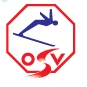 TÄTIGKEITSBERICHT4.	Trainertätigkeit (zutreffendes bitte farblich markieren)hauptberuflich       nebenberuflich       aushilfsweise       ehrenamtlich      keine5. 	Bemerkungen zur Trainertätigkeit (zutreffendes bitte farblich markieren)Verein	        Bezirk              Landesverband              ÖSV               SonstigeFür den Verein (STEMPEL, Datum, Unterschrift): Für den Trainer (Unterschrift):Für den Landes – Trainerreferenten (Datum, Name, Unterschrift):SparteSKI AlpinÄnderungen/ZusatzLandesskiverbandTirolNameMax MustermannStraßeMusterstraße 10 / 20PLZ  Ort6020 InnsbruckGeb.Dat.XX/XX/XXXXLizenz lt. Prüfung XPrüfungsjahrXXXXAusweisnummerXXXXVereinVereins-u. Mitgl.Nr.Letzte Fortbildung(en) DatumXX/XX/XXXXBundesland/ OrtThema d. letzten FortbildungTelefonnummerE-Mail Adressemaxmustermann@gmx.atEinheitenAnmerkung1.1.Wie viele Einheiten (Eine Einheit ist  2-3 Stunden oder halber Tag) SKI-TRAINING1.2.Wie viele Teilnehmer durchschnittlich2.1.Wie viele Einheiten (Eine Einheit ist 1 Stunde)  KONDITIONSTRAINING2.2.Wie viele Teilnehmer durchschnittlich3.Wie viele Trainereinsätze bei Wettkämpfen